受　付　票年　　月　　日※ 該当箇所にご記入、○印をお願いします。※ 太枠内の情報は、企業側に開示されますのでご了承ください。本票を受付に提出して資料を受取り、会場にお入りください。宮 崎 県 就 職 説 明 会ふりがな性別男・ 女 ・ その他 ・ 回答したくない年齢　　　　　　　　　歳性別男・ 女 ・ その他 ・ 回答したくない年齢　　　　　　　　　歳〒　　　－連絡先TELTELTEL〒　　　－連絡先メールメールメール１　高等学校　　２　高等専門学校　 ３　専門学校４　短期大学　　５　４年制大学　６　大学院学校名（　　　　　　　　　　　　　　）学　部（　　　　　　　　　　　　　　）学　科（　　　　　　　　　　　　　　）学校名（　　　　　　　　　　　　　　）学　部（　　　　　　　　　　　　　　）学　科（　　　　　　　　　　　　　　）学校名（　　　　　　　　　　　　　　）学　部（　　　　　　　　　　　　　　）学　科（　　　　　　　　　　　　　　）学校名（　　　　　　　　　　　　　　）学　部（　　　　　　　　　　　　　　）学　科（　　　　　　　　　　　　　　）卒業　　・　　中退　　・　　在学中　(　　　　　年　　　月卒業予定)卒業　　・　　中退　　・　　在学中　(　　　　　年　　　月卒業予定)卒業　　・　　中退　　・　　在学中　(　　　　　年　　　月卒業予定)卒業　　・　　中退　　・　　在学中　(　　　　　年　　　月卒業予定)卒業　　・　　中退　　・　　在学中　(　　　　　年　　　月卒業予定)１　在職中　　　２　離職中　　　３　学　生　　　４　その他（　　　　　）１　在職中　　　２　離職中　　　３　学　生　　　４　その他（　　　　　）１　在職中　　　２　離職中　　　３　学　生　　　４　その他（　　　　　）１　在職中　　　２　離職中　　　３　学　生　　　４　その他（　　　　　）１　在職中　　　２　離職中　　　３　学　生　　　４　その他（　　　　　）１　宮崎県　　　　　　　　　２　その他１　宮崎県　　　　　　　　　２　その他１　宮崎県　　　　　　　　　２　その他１　宮崎県　　　　　　　　　２　その他１　宮崎県　　　　　　　　　２　その他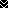 